Central African RepublicCentral African RepublicCentral African RepublicDecember 2030December 2030December 2030December 2030MondayTuesdayWednesdayThursdayFridaySaturdaySunday1Republic Day234567891011121314151617181920212223242526272829Christmas Day3031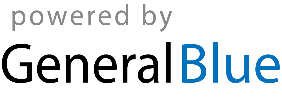 